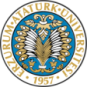 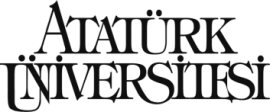 	                     ADALET MESLEK YÜKSEKOKULU	       	ZORUNLU STAJ FORMU	                  	İLGİLİ MAKAMA	Aşağıda kimlik bilgileri yazılı öğrencimizin 30 iş günü staj yapma zorunluluğu vardır. Öğrencimizin kurumunuzda/işletmenizde yapacağı 30 iş günü staj talebinin değerlendirilerek uygun bulunup bulunmadığının bildirilmesini arz/rica eder, göstereceğiniz ilgiye teşekkür ederim.																					Yrd.D.oç.Dr. Cem ŞENOL									       	          Müdür 		Belge üzerindeki bilgilerin doğru olduğunu beyan ediyor ve yanlış beyan ya da staj yerine gitmeme veya yarıda bırakma gibi durumlarda sigorta işlemleri nedeni ile doğacak yasal para cezasını ödeyeceğimi taahhüt ediyorum. 		Staj evrakının hazırlanmasını arz ederim.										                       Tarih / Öğrencinin İmzası ÖĞRENCİNİN KİMLİK BİLGİLERİ  (Tüm alanları eksiksiz doldurunuz)ÖĞRENCİNİN KİMLİK BİLGİLERİ  (Tüm alanları eksiksiz doldurunuz)ÖĞRENCİNİN KİMLİK BİLGİLERİ  (Tüm alanları eksiksiz doldurunuz)ÖĞRENCİNİN KİMLİK BİLGİLERİ  (Tüm alanları eksiksiz doldurunuz)ÖĞRENCİNİN KİMLİK BİLGİLERİ  (Tüm alanları eksiksiz doldurunuz)ÖĞRENCİNİN KİMLİK BİLGİLERİ  (Tüm alanları eksiksiz doldurunuz)ÖĞRENCİNİN KİMLİK BİLGİLERİ  (Tüm alanları eksiksiz doldurunuz)ÖĞRENCİNİN KİMLİK BİLGİLERİ  (Tüm alanları eksiksiz doldurunuz)ÖĞRENCİNİN KİMLİK BİLGİLERİ  (Tüm alanları eksiksiz doldurunuz)ÖĞRENCİNİN KİMLİK BİLGİLERİ  (Tüm alanları eksiksiz doldurunuz)ÖĞRENCİNİN KİMLİK BİLGİLERİ  (Tüm alanları eksiksiz doldurunuz)ÖĞRENCİNİN KİMLİK BİLGİLERİ  (Tüm alanları eksiksiz doldurunuz)ÖĞRENCİNİN KİMLİK BİLGİLERİ  (Tüm alanları eksiksiz doldurunuz)ÖĞRENCİNİN KİMLİK BİLGİLERİ  (Tüm alanları eksiksiz doldurunuz)Adı ve SoyadıTelefon NoTelefon NoTelefon NoÖğrenci NoÖğretim YılıÖğretim YılıÖğretim YılıBölümü/Programıİkametgâh Adresiİkametgâh Adresiİkametgâh AdresiE-posta Adresiİkametgâh Adresiİkametgâh Adresiİkametgâh AdresiSTAJ YAPILACAK YERİN STAJ YAPILACAK YERİN STAJ YAPILACAK YERİN STAJ YAPILACAK YERİN STAJ YAPILACAK YERİN STAJ YAPILACAK YERİN STAJ YAPILACAK YERİN STAJ YAPILACAK YERİN STAJ YAPILACAK YERİN STAJ YAPILACAK YERİN STAJ YAPILACAK YERİN STAJ YAPILACAK YERİN STAJ YAPILACAK YERİN STAJ YAPILACAK YERİN Adı / UnvanıTelefon NoTelefon NoTelefon NoAdresiFaks NoFaks NoFaks NoAdresiE-posta AdresiE-posta AdresiE-posta AdresiİŞVERENİN /YETKİLİNİN İŞVERENİN /YETKİLİNİN İŞVERENİN /YETKİLİNİN İŞVERENİN /YETKİLİNİN İŞVERENİN /YETKİLİNİN İŞVERENİN /YETKİLİNİN İŞVERENİN /YETKİLİNİN İŞVERENİN /YETKİLİNİN İŞVERENİN /YETKİLİNİN İŞVERENİN /YETKİLİNİN İŞVERENİN /YETKİLİNİN İŞVERENİN /YETKİLİNİN İŞVERENİN /YETKİLİNİN İŞVERENİN /YETKİLİNİN Adı ve SoyadıKurumumuzda/İşletmemizde Staj Yapması Uygundur.
İmza/KaşeKurumumuzda/İşletmemizde Staj Yapması Uygundur.
İmza/KaşeKurumumuzda/İşletmemizde Staj Yapması Uygundur.
İmza/KaşeKurumumuzda/İşletmemizde Staj Yapması Uygundur.
İmza/KaşeKurumumuzda/İşletmemizde Staj Yapması Uygundur.
İmza/KaşeKurumumuzda/İşletmemizde Staj Yapması Uygundur.
İmza/KaşeKurumumuzda/İşletmemizde Staj Yapması Uygundur.
İmza/KaşeKurumumuzda/İşletmemizde Staj Yapması Uygundur.
İmza/KaşeKurumumuzda/İşletmemizde Staj Yapması Uygundur.
İmza/KaşeGörev ve UnvanıKurumumuzda/İşletmemizde Staj Yapması Uygundur.
İmza/KaşeKurumumuzda/İşletmemizde Staj Yapması Uygundur.
İmza/KaşeKurumumuzda/İşletmemizde Staj Yapması Uygundur.
İmza/KaşeKurumumuzda/İşletmemizde Staj Yapması Uygundur.
İmza/KaşeKurumumuzda/İşletmemizde Staj Yapması Uygundur.
İmza/KaşeKurumumuzda/İşletmemizde Staj Yapması Uygundur.
İmza/KaşeKurumumuzda/İşletmemizde Staj Yapması Uygundur.
İmza/KaşeKurumumuzda/İşletmemizde Staj Yapması Uygundur.
İmza/KaşeKurumumuzda/İşletmemizde Staj Yapması Uygundur.
İmza/KaşeE-posta AdresiKurumumuzda/İşletmemizde Staj Yapması Uygundur.
İmza/KaşeKurumumuzda/İşletmemizde Staj Yapması Uygundur.
İmza/KaşeKurumumuzda/İşletmemizde Staj Yapması Uygundur.
İmza/KaşeKurumumuzda/İşletmemizde Staj Yapması Uygundur.
İmza/KaşeKurumumuzda/İşletmemizde Staj Yapması Uygundur.
İmza/KaşeKurumumuzda/İşletmemizde Staj Yapması Uygundur.
İmza/KaşeKurumumuzda/İşletmemizde Staj Yapması Uygundur.
İmza/KaşeKurumumuzda/İşletmemizde Staj Yapması Uygundur.
İmza/KaşeKurumumuzda/İşletmemizde Staj Yapması Uygundur.
İmza/KaşeTarihKurumumuzda/İşletmemizde Staj Yapması Uygundur.
İmza/KaşeKurumumuzda/İşletmemizde Staj Yapması Uygundur.
İmza/KaşeKurumumuzda/İşletmemizde Staj Yapması Uygundur.
İmza/KaşeKurumumuzda/İşletmemizde Staj Yapması Uygundur.
İmza/KaşeKurumumuzda/İşletmemizde Staj Yapması Uygundur.
İmza/KaşeKurumumuzda/İşletmemizde Staj Yapması Uygundur.
İmza/KaşeKurumumuzda/İşletmemizde Staj Yapması Uygundur.
İmza/KaşeKurumumuzda/İşletmemizde Staj Yapması Uygundur.
İmza/KaşeKurumumuzda/İşletmemizde Staj Yapması Uygundur.
İmza/KaşeSTAJINSTAJINSTAJINSTAJINSTAJINSTAJINSTAJINSTAJINSTAJINSTAJINSTAJINSTAJINSTAJINSTAJINBaşlama TarihiBitiş TarihiSüresi (Gün)Süresi (Gün)Süresi (Gün)Süresi (Gün)ÖĞRENCİNİN NÜFUS KAYIT ve SİGORTA BİLGİLERİ  (Staj başvurusu kabul edildiği takdirde öğrenci tarafından tüm alanlar eksiksiz doldurulacaktır)ÖĞRENCİNİN NÜFUS KAYIT ve SİGORTA BİLGİLERİ  (Staj başvurusu kabul edildiği takdirde öğrenci tarafından tüm alanlar eksiksiz doldurulacaktır)ÖĞRENCİNİN NÜFUS KAYIT ve SİGORTA BİLGİLERİ  (Staj başvurusu kabul edildiği takdirde öğrenci tarafından tüm alanlar eksiksiz doldurulacaktır)ÖĞRENCİNİN NÜFUS KAYIT ve SİGORTA BİLGİLERİ  (Staj başvurusu kabul edildiği takdirde öğrenci tarafından tüm alanlar eksiksiz doldurulacaktır)ÖĞRENCİNİN NÜFUS KAYIT ve SİGORTA BİLGİLERİ  (Staj başvurusu kabul edildiği takdirde öğrenci tarafından tüm alanlar eksiksiz doldurulacaktır)ÖĞRENCİNİN NÜFUS KAYIT ve SİGORTA BİLGİLERİ  (Staj başvurusu kabul edildiği takdirde öğrenci tarafından tüm alanlar eksiksiz doldurulacaktır)ÖĞRENCİNİN NÜFUS KAYIT ve SİGORTA BİLGİLERİ  (Staj başvurusu kabul edildiği takdirde öğrenci tarafından tüm alanlar eksiksiz doldurulacaktır)ÖĞRENCİNİN NÜFUS KAYIT ve SİGORTA BİLGİLERİ  (Staj başvurusu kabul edildiği takdirde öğrenci tarafından tüm alanlar eksiksiz doldurulacaktır)ÖĞRENCİNİN NÜFUS KAYIT ve SİGORTA BİLGİLERİ  (Staj başvurusu kabul edildiği takdirde öğrenci tarafından tüm alanlar eksiksiz doldurulacaktır)ÖĞRENCİNİN NÜFUS KAYIT ve SİGORTA BİLGİLERİ  (Staj başvurusu kabul edildiği takdirde öğrenci tarafından tüm alanlar eksiksiz doldurulacaktır)ÖĞRENCİNİN NÜFUS KAYIT ve SİGORTA BİLGİLERİ  (Staj başvurusu kabul edildiği takdirde öğrenci tarafından tüm alanlar eksiksiz doldurulacaktır)ÖĞRENCİNİN NÜFUS KAYIT ve SİGORTA BİLGİLERİ  (Staj başvurusu kabul edildiği takdirde öğrenci tarafından tüm alanlar eksiksiz doldurulacaktır)ÖĞRENCİNİN NÜFUS KAYIT ve SİGORTA BİLGİLERİ  (Staj başvurusu kabul edildiği takdirde öğrenci tarafından tüm alanlar eksiksiz doldurulacaktır)ÖĞRENCİNİN NÜFUS KAYIT ve SİGORTA BİLGİLERİ  (Staj başvurusu kabul edildiği takdirde öğrenci tarafından tüm alanlar eksiksiz doldurulacaktır)Soyadı Nüfusa Kay. Olduğu İlNüfusa Kay. Olduğu İlNüfusa Kay. Olduğu İlSAĞLIK GÜVENCESİSAĞLIK GÜVENCESİSAĞLIK GÜVENCESİSAĞLIK GÜVENCESİSAĞLIK GÜVENCESİAdıİlçeİlçeİlçeSAĞLIK GÜVENCESİSAĞLIK GÜVENCESİSAĞLIK GÜVENCESİSAĞLIK GÜVENCESİSAĞLIK GÜVENCESİBaba Adı Mahalle-KöyMahalle-KöyMahalle-KöySağlık güvencenizle ilgili kutucuğu işaretleyinizSağlık güvencenizle ilgili kutucuğu işaretleyinizSağlık güvencenizle ilgili kutucuğu işaretleyinizSağlık güvencenizle ilgili kutucuğu işaretleyinizSağlık güvencenizle ilgili kutucuğu işaretleyinizAna AdıCilt NoCilt NoCilt NoSağlık güvencenizle ilgili kutucuğu işaretleyinizSağlık güvencenizle ilgili kutucuğu işaretleyinizSağlık güvencenizle ilgili kutucuğu işaretleyinizSağlık güvencenizle ilgili kutucuğu işaretleyinizSağlık güvencenizle ilgili kutucuğu işaretleyinizDoğum YeriAile Sıra NoAile Sıra NoAile Sıra NoSağlık Güvencem Var.(Anne-Baba, Eşinden Yararlananlar, Kendisi sigortalı çalışanlar)Sağlık Güvencem Var.(Anne-Baba, Eşinden Yararlananlar, Kendisi sigortalı çalışanlar)Doğum TarihiSıra NoSıra NoSıra NoSağlık Güvencem Var.(Anne-Baba, Eşinden Yararlananlar, Kendisi sigortalı çalışanlar)Sağlık Güvencem Var.(Anne-Baba, Eşinden Yararlananlar, Kendisi sigortalı çalışanlar)T.C. Kimlik NoVerildiği Nüfus DairesiVerildiği Nüfus DairesiVerildiği Nüfus DairesiSağlık Güvencem Yok.(Yeşil Kartlı, Genel Sağlık Sigortasından yararlananlar, Hiçbir Sağlık güvencesi olmayanlarSağlık Güvencem Yok.(Yeşil Kartlı, Genel Sağlık Sigortasından yararlananlar, Hiçbir Sağlık güvencesi olmayanlarN.Cüzdan Seri NoVeriliş NedeniVeriliş NedeniVeriliş NedeniSağlık Güvencem Yok.(Yeşil Kartlı, Genel Sağlık Sigortasından yararlananlar, Hiçbir Sağlık güvencesi olmayanlarSağlık Güvencem Yok.(Yeşil Kartlı, Genel Sağlık Sigortasından yararlananlar, Hiçbir Sağlık güvencesi olmayanlarSSK NoVeriliş TarihiVeriliş TarihiVeriliş TarihiY.OKUL STAJ KOMİSYON BŞK. ONAYIY.OKUL STAJ KOMİSYON BŞK. ONAYIYÜKSEKOKULU ONAYIYÜKSEKOKULU ONAYIYÜKSEKOKULU ONAYIYÜKSEKOKULU ONAYIYÜKSEKOKULU ONAYIS.K.S. DAİRE BAŞKANI ONAYIS.K.S. DAİRE BAŞKANI ONAYIS.K.S. DAİRE BAŞKANI ONAYIS.K.S. DAİRE BAŞKANI ONAYIS.K.S. DAİRE BAŞKANI ONAYIS.K.S. DAİRE BAŞKANI ONAYIS.K.S. DAİRE BAŞKANI ONAYISosyal Güvenlik Kurumu’na staja başlama giriş işlemi yapılmıştır.Sosyal Güvenlik Kurumu’na staja başlama giriş işlemi yapılmıştır.Sosyal Güvenlik Kurumu’na staja başlama giriş işlemi yapılmıştır.Sosyal Güvenlik Kurumu’na staja başlama giriş işlemi yapılmıştır.Sosyal Güvenlik Kurumu’na staja başlama giriş işlemi yapılmıştır.Sosyal Güvenlik Kurumu’na staja başlama giriş işlemi yapılmıştır.Sosyal Güvenlik Kurumu’na staja başlama giriş işlemi yapılmıştır.KAŞE-İMZA-TARİHKAŞE-İMZA-TARİHKAŞE-İMZA-TARİHKAŞE-İMZA-TARİHKAŞE-İMZA-TARİHKAŞE-İMZA-TARİHKAŞE-İMZA-TARİHKAŞE-İMZA-TARİHKAŞE-İMZA-TARİHKAŞE-İMZA-TARİHKAŞE-İMZA-TARİHKAŞE-İMZA-TARİHKAŞE-İMZA-TARİHKAŞE-İMZA-TARİHİLGİLİ YÖNETMELİK MADDELERİ         ATATÜRK ÜNİVERSİTESİ STAJ UYGULAMA ESASLARI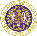 MADDE 7 (4) Staja devam zorunludur. Geçerli mazeretler nedeniyle devam edilemeyen günler telafi edilebilir. Telafi edilen günler her bir staj döneminin %20’sinden fazla olamaz. (5) Stajını mazereti dolayısıyla tamamlayamayacağını mazeretinin başlangıcından itibaren 5 işgünü içinde kendisi veya adına hareket eden birisi tarafından birimine bildirmeyen öğrenciler için oluşturdukları kamu zararı nedeni ile disiplin soruşturması açılır. Olağanüstü durumlar bunun dışında tutulur.   (8) Sosyal Güvenlik Kurumu sistemine öğrenciler için bir ayda iki kez veri girişi yapılamayacağından bir öğrenciye aynı ay içerisinde ikinci kez staj yaptırılamaz.NOT:Belgenin staja başlama tarihinden en az 30 gün önce Nüfus Cüzdan fotokopisi ile birlikte bağlı bulunulan Fakülte/Yüksekokul öğrenci işlerine teslim edilmesi zorunludur. Bu form fotokopi olmayan 3 asıl nüsha olarak hazırlanır ve Fakülte/Yüksekokul öğrenci işlerine 3 nüsha olarak teslim edilir.Form staja başlama tarihinden en az 30 gün önce Atatürk Üniversitesi Sağlık Kültür ve Spor Daire Başkanlığı’na öğrenci işleri tarafından gönderilir.5510 sayılı yasa gereğince öğrencinin iş kazası ve meslek hastalıkları sigorta primlerini ödeme yükümlüsü Atatürk Üniversitesi Rektörlüğü’dür.